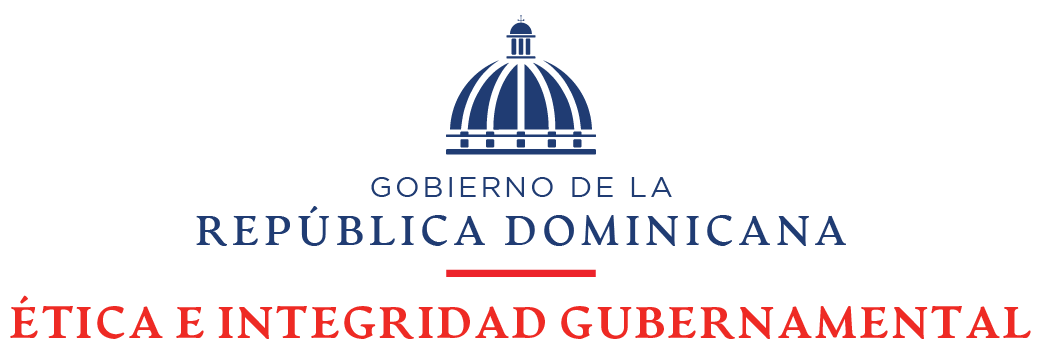 Dirección de Transparencia y Gobierno AbiertoMonitoreo de Estandarización de Divisiones de Transparencia, resolución 002-2021 Periodo Evaluación: Septiembre 2021Institución: Centro de Capacitación en Política y Gestión Fiscal (CAPGEFI)ID-Institución: 451 ID-Evaluación-Final: 703Fecha evaluación: 2021-12-09 Estado Página Web: https://www.capgefi.gob.do/transparencia/ CorreoRAI/OAI:oficina.oai@capgefi.gob.doResultadosOficina de Libre Acceso a la InformaciónDerecho de los ciudadanos deacceder a la Información PúblicaEstructura Organinica de la Oficina de Libre Acceso a la Información Pública (OAI)Cumple 100%	0.5 de 0.5No cumple	0 de 0.5Manual de Organización de la No cumple	0 de 0.5 OAIManual de Procedimiento de la OAIEstadísticas y balances de gestión de la OAIMarco Legal del Sistema de Transparencia	Responsable de Acceso a la Información (RAI)Leyes	Cumple 100%	0.5 de 0.5	Resolución de información clasificadaDecretos	Cumple 100%	0.5 de 0.5	Índice de documentos disponibles para la entregaNo cumple	0 de 0.5No cumple	0 de 0.5Cumple 100%	0.5 de 0.5Cumple 100%	0.5 de 0.5No cumple	0 de 0.5Resoluciones	Cumple 100%	0.5 de 0.5	Enlace al portal SAIP	Cumple 100%	0.5 de 0.5Otras Normativas	Cumple 100%	0.5 de 0.5	Índice de TransparenciaEstandarizadoNo cumple	0 de 0.5Estructura orgánica de la instituciónNo cumple	0 de 2	Declaración Jurada	No cumple	0 de 4Información básica sobre servicios públicosCumple 100%	1 de 1	Jubilaciones, Pensiones yRetirosCumple 100%	1 de 1Presupuesto Aprobado	No cumple	0 de 1	Portal Concursa	No cumple	0 de 1Ejecución Presupuestaria	No cumple	0 de 4	Programas Asistenciales	No cumple	0 de 3Calificación Portal Transparencia:Calificación SAIP:Calificación Datos Abiertos:Total General:37 de 8213 de 130 de 550 de 100Item/Sub-itemResultadoponderaciónPlanificación Estratégica InstitucionalPortal 311Plan Estratégico Institucional	Cumple 100%2 de 2Enlace directo al 311Cumple 100%0.5 de 0.5Plan Operativo Anual (POA)	No cumple0 de 2Estadísticas 311Cumple 100%0.5 de 0.5Memorias institucionales	No cumple0 de 1Recursos HumanosEstadísticas institucionales	Cumple 100%2 de 2Nóminas de empleadosNo cumple0 de 6